Assembly                              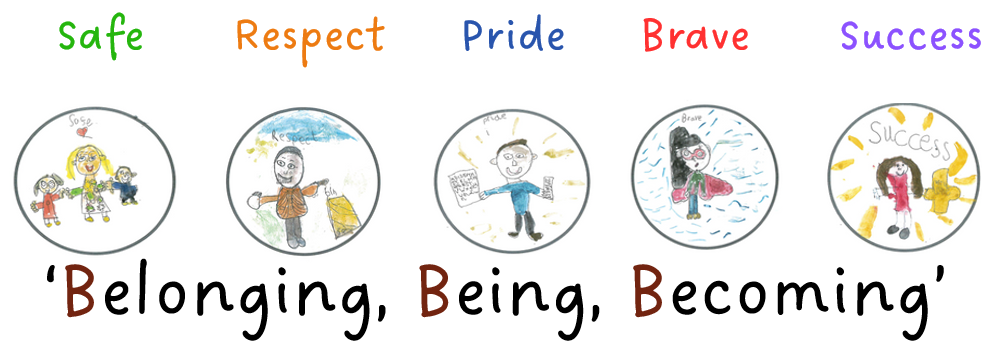 Our Assembly offer enables pupils to:Become responsible, respectful and active citizensknow the difference between right and wrongknow the consequences of their behaviour and actionshave the knowledge and respect for different faiths, feelings and valuesenhance pupils’ spiritual, moral, social and cultural developmentcreate an environment where children feel safe and where bullying, harassment, discrimination etc is not toleratedknow how to keep themselves safe including onlineunderstand protected characteristics, promoting equality and diversitybe prepared for their adult livessupport children with how to engage in societyAssembliesAssembly Rota                           Autumn 1 2023Assembly Rota                           Autumn 2 2023Assembly Rota                             Spring 1 2024Assembly Rota                              Spring 2 2024Assembly Rota                           Summer 1 2024Assembly Rota                           Summer 2 2024Monday @ 8.50amTuesday @ 2.45pmWednesdayThursday @ 8.50am Friday @ 8.50amCelebration Values: Pride and SuccessThemed AssemblyReading AssemblyClass ReflectionSinging / Music appreciationCelebration / Class AssemblyDate (WB)Music GenreMonday @ 8.50amTuesday @ 2.45pmReading AssemblyThursday @ 8.50am Singing / Music appreciationFriday @ 8.50amCelebration Values: Pride and Success5.9.23SkaPD DAYInternational Literacy Day (08.09) 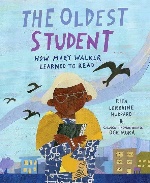 LH - Years 1,2,3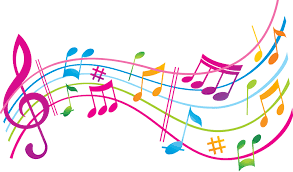 Theme: Our School Values / Motto – KTValue of the Month: RespectTo include:Values, FBVBehaviour curriculum focus: Uniform11.9.23R ‘n’ BTheme: Let’s Celebrate Books (Roald Dahl Day) – KRPSHE – being me in the World - SVTo include:Values, FBVBehaviour Focus: Moving around schoolGreat British Beach Clean (15.09-24.09)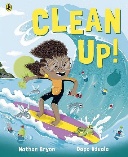 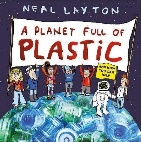 LH - Years 4,5,6Theme: International Day of Democracy – HDSFundamental British Value: democracyTo include:Values, FBV18.9.23Pop MusicTheme: How do we build character? KTTo include:Values, FBVBehaviour Focus: Lining UpNational Coding Week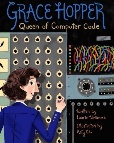 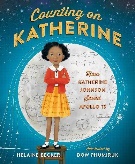 LH - Years 1,2,3Year 5 Assembly & ECadets – Focusing on Staying Safe OnlineParents invited25.9.23Classical / BaroqueTheme: European Day of Languages – VH / RHFundamental British Value: mutual respect and toleranceTo include:Values, FBVBehaviour Focus: Respectful MannersEuropean Day of Languages (26.09)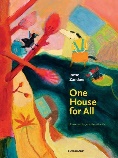 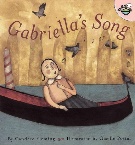 LH - Years 4,5,6Theme: Celebration of our Teaching Assistants Day - KT Value of the Month: Brave2.10.23Boy BandsTheme: Black History Month – TJ Fundamental British Value: mutual respect and toleranceTo include:Values, FBVBehaviour Focus: ready to learnNational Poetry Day (05.10)World Space Week (04.10-10.10)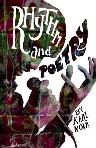 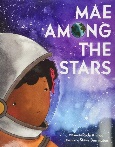 LH - Years 1,2,3PD DAY – Friday 6th October9.10.23Legendary Women of MusicTheme: How is our school a safe place? – KTTo include:Values, FBVBehaviour Focus: Playtime BehaviourWorld Mental Health Day (10.10) 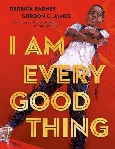 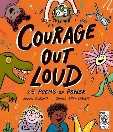 LH - Years 4,5,6Year 4 Harvest / Charity AssemblyFundamental British Value: mutual respect and toleranceParents invited16.10.23Brit-PopTheme: How do we keep ourselves safe in school? – LPiggTo include:Values, FBVBehaviour Focus: AssemblyInternational Day for the Eradication of Poverty (17.10)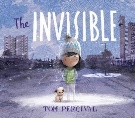 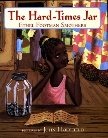 LH - Years 1,2,3Celebration Assembly - KT23.10.23BluesTheme: International Artists Day (Oct 25th) – KCRecycle Week – JRTo include:Values, FBVBehaviour Focus: Dining RoomWorld Cities Day (31.10)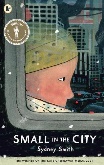 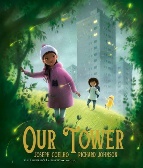 LH - Years 4,5,6Year 6 Black History Month AssemblyFundamental British Value: mutual respect and toleranceParents InvitedDate (WB)Music GenreMonday @ 8.50amTuesday @ 2.45pmReading AssemblyThursday @ 8.50am Singing / Music appreciationFriday @ 8.50amCelebration Values: Pride and Success6.11.23Punk / Pop PunkPD DAYChristmas Carol – 9.15ish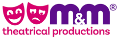 Remembrance Day (11.11)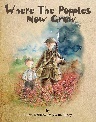 LH - Years 1,2,3Year 3 Remembrance AssemblyValue of the Month: Safe KTParents Invited13.11.23Rock ‘n’ Roll / RockabillyTheme: PSHE link: Celebrating Difference - SVDiwali – Festival of Lights LLFundamental British Value: mutual respect and toleranceBehaviour Focus: Behaviour outside schoolAnti-Bullying Week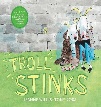 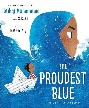 LH - Years 4,5,6Theme: Identifying talents and being special - EBCelebration AwardsTo include:Values, FBV20.11.23Northern SoulTheme: Anti-Bullying – SV & School CouncilFundamental British Value: Rule of Law To include:Values, FBVBehaviour Focus: Presentation in booksWorld Children’s Day (20.11)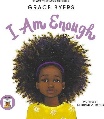 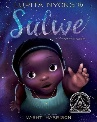 LH - Years 1,2,3Year 2 Anti-Bullying AssemblyParents Invited27.11.23Dance MusicTheme: Inclusivity – LPiggFundamental British Value: mutual respect and toleranceTo include:Values, FBVBehaviour Focus: Attendance and punctuality International Day for the Abolition of Slavery (02.12)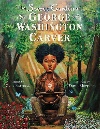 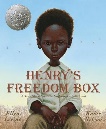 LH - Years 4,5,6Theme: Online Safety and ECadets – JLTo include:Values, FBV4.12.23MetalTheme: What is Hannukah? – LLFundamental British Value: mutual respect and toleranceTo include:Values, FBVBehaviour Focus: communal areasInternational Day for Persons with Disabilities (03.12)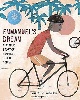 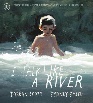 LH - Years 1,2,3Celebration Awards - KT11.12.23Show TunesChristmas PerformancesHuman Rights Day (10.12)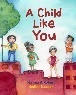 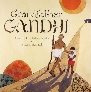 LH - Years 4,5,6Christmas Performances18.12.23Christmas songsChristmas Performances International Migrants Day (18.12)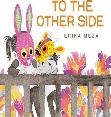 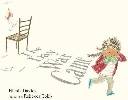 LH - Years 1,2,3House Singing Competition Date (WB)Music GenreMonday @ 8.50amTuesday @ 2.45pmReading AssemblyThursday @ 8.50am Singing / Music appreciationFriday @ 8.50amCelebration Values: Pride and Success8.1.24GospelTheme: Dreams and Goals / New Year Resolutions / Value of month: Kindness Subject: PSHELed by: SV To include:Values, FBVBehaviour Focus: UniformWorld Braille Day (04.01) KR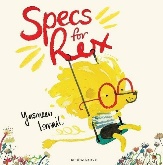 LH - Years 4,5,6No assembly15.1.24RockTheme: Why is the word God special to Christians?Subject: RELed by: LLTo include:Values, FBVBehaviour Focus: Moving around schoolMartin Luther King Jr Day (15.01) KT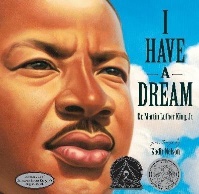 LH - Years 1,2,3Martin Luther King Day – TJFundamental British Values: Mutual respect and Tolerance / individual libertyCelebration Assembly22.1.24Girl Power!Theme: RSPB Big Garden Birdwatch  Subject: Science / Geog / OLLed by: JRTo include:Values, FBVBehaviour Focus: Lining UpInternational Day of Education (24.01)  LP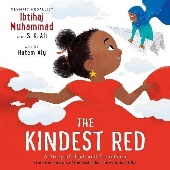 LH - Years 4,5,6Year 1 Class Assembly – LH Judaism focusCelebration Assembly29.1.23DiscoTheme: The start of man’s sadnessSubject: RELed by: LLTo include:Values, FBVBehaviour Focus:Respectful MannersLGBT+ History Month (01.02-29.02)KR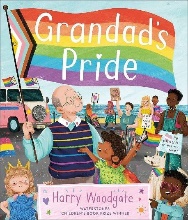 LH - Years 1,2,3ECadets / Internet Safety Day assembly – JLLink to FBV: Fundamental British Values: Rule of law / Mutual respect  and Tolerance / individual libertyCelebration Assembly5.2.24Rap / Hip HopTheme: Children’s mental health week ‘My voice matters’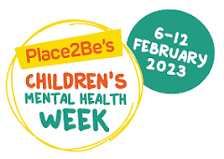 Subject:PDLed by: LPTo include:Values, FBVBehaviour Focus:Ready to learnRosa Parks Day (04.02) KR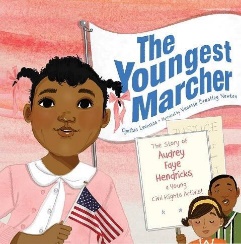 LH - Years 4,5,6Chinese New Year – LLCelebration AssemblyDate (WB)Music GenreMonday @ 8.50amTuesday @ 2.45pmReading AssemblyThursday @ 8.50am Singing / Music appreciationFriday @ 8.50amCelebration Values: Pride and Success19.2.24Country MusicTheme: Healthy MeSubject: PSHELed by: SV / LPeTo include:Values, FBVBehaviour Focus: PlaytimeYears 1,2,3International Day of Women and Girls in Science (11.02) KT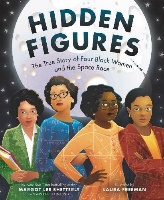 FBV: Tolerance / Individual liberty / Mutual Respect /Rule of Law / DemocracyLH - Years 4,5,6Celebration Assembly26.2.24K PopTheme: Women’s History MonthSubject: HistoryLed by:TJTo include:Values, FBVBehaviour Focus: AssemblyYears 4,5,6International Day of Women and Girls in Science (11.02) KTFBV: Tolerance / Individual liberty / Mutual Respect /Rule of Law / DemocracyLH - Years 1,2,3Nursery Class Assembly&Celebration Assembly4.3.24Ghanaian Independence DayWednesdayEMOTheme: Ghanaian Independence Day & Value of the Month: EqualitySubject: HistoryLed by: EB/HDSTo include:Values, FBVBehaviour Focus: Dining RoomYears 1,2,3 KR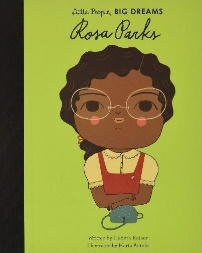 FBV: Tolerance / Individual liberty / Mutual Respect /Rule of Law / DemocracyLH - Years 4,5,6Theme: International Women’s Day Subject: EqualityLed by: RB / EJ& Celebration Assembly11.3.24Legendary BandsTheme: British Science Week (link to Women)Subject: ScienceLed by: EB/ERTo include:Values, FBVBehaviour Focus:Behaviour outside schoolYears 4,5,6 - LPNeurodiversity Celebration Week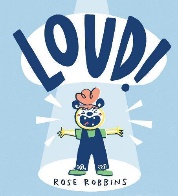 FBV: Tolerance / Individual liberty / Mutual RespectLH - Years 1,2,3Year R Class Assembly& Celebration Assembly18.3.24Early Bird WeekSoulTheme: What can we do to keep ourselves safe?Subject: School ValuesLed by: SV & School CouncilTo include:Values, FBVBehaviour Focus:Attendance and punctualityYears 1,2,3 - LPFBV: Tolerance / Individual liberty / Mutual RespectLH - Years 4,5,6Celebration & Attendance / Easter Bonnet parade and raffleDate (WB)Music GenreMonday @ 8.50amTuesday @ 2.45pmReading AssemblyThursday @ 8.50am Singing / Music appreciationFriday @ 8.50amCelebration Values: Pride and Success8.4.24OperaTheme: Relationships &Value of the Month: SuccessfulSubject: PSHELed by: SV To include:Values, FBVBehaviour Focus:  UniformYears 1,2,3 KTWorld Art Day (15.04) 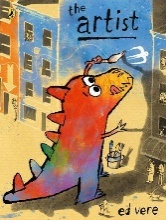 LH - Years 4,5,6Celebration Assembly Attendance Awards for Spring TermKT15.4.24FunkTheme: Earth DaySubject: Geography /OL / ScienceLed by: JR, EJ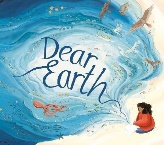 To include:Values, FBVBehaviour Focus: Moving around schoolYears 4,5,6 KR(22.04.02) 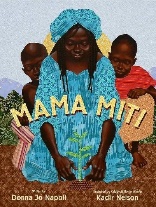 FBV: Tolerance / Individual liberty / Mutual Respect LH - Years 1,2,3Year 4 Assembly&Celebration Assembly22.4.24Power BalladsTheme: Secrets to SuccessSubject: ValuesLed by: KRTo include:Values, FBVBehaviour Focus:Lining upYears 1,2,3 KRInternational Dance Day ( 29.4)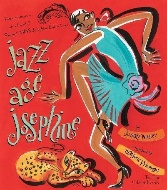 FBV: Tolerance / Individual liberty / Mutual Respect LH - Years 4,5,6Celebration Assembly KT29.4.24BRITISHVALUESWEEKReggaeTheme: British Values 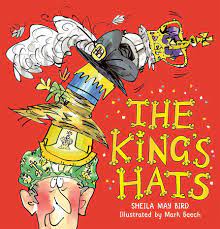 Subject: Values Led by: KTTo include:Values, FBVBehaviour Focus:Respectful mannersYears 4,5,6 KT  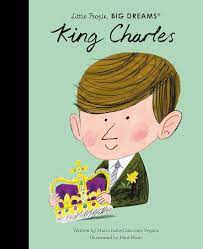 FBV: Tolerance / Individual liberty / Mutual Respect / Rule of Law / DemocracyLH - Years 1,2,3Year 5 Assembly(British Values)& Celebration Assembly6.5.24BRITISHVALUESWEEKElectronicNo AssemblyBank holidayBehaviour Focus:Ready to learnYears 1,2,3 - KT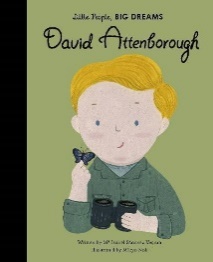 FBV: Tolerance / Individual liberty / Mutual RespectLH - Years 4,5,6Year 3 AssemblyCelebrating David Attenborough’s birthday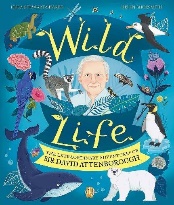 Value of the Month: Responsibility13.5.24Legendary Men of MusicNo AssemblySATSBehaviour Focus:Playtime BehaviourYears 4,5,6 KR  International Day of Families (15.5)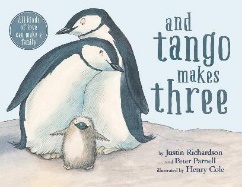 No AssemblySATSNo AssemblySATS20.5.24Ambient / InstrumentalTheme: World Day of Cultural DiversitySubject: ValuesLed by: LPTo include:Values, FBVBehaviour Focus:AssemblyYears 1,2,3 KTWorld Day for Cultural Diversity (21.05)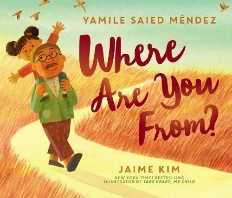 LH - Years 1,2,3Celebration Assembly KTDate (WB)Music GenreMonday @ 8.50amTuesday @ 2.45pmReading AssemblyThursday @ 8.50am Singing / Music appreciationFriday @ 8.50amCelebration Values: Pride and Success3.6.24World MusicTheme: Changing Me &Value of the Month: SafeSubject: PSHELed by: SV To include:Values, FBVBehaviour Focus:  Dining RoomYears 1,2,3 KTEmpathy Day (06.06)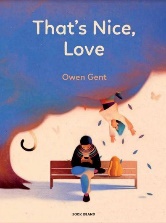 LH - Years 4,5,6Celebration Assembly KT10.6.24TechnoTheme: Celebrating differences Subject: Pride MonthLed by: KTTo include:Values, FBVBehaviour Focus: Behaviour outside schoolYears 4,5,6 KRGypsy, Roma and Traveller History Month (01.06-30.06)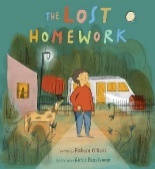 FBV: Tolerance / Individual liberty / Mutual RespectLH - Years 1,2,3Year 2 Assembly&Celebration Assembly17.6.24Grunge Theme: World Refugee DaySubject: DiversityLed by: To include:Values, FBVBehaviour Focus: Presentation in booksYears 1,2,3 KRWorld Refugee Day(20.6.24)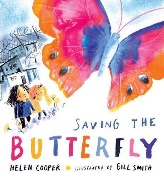 FBV: Tolerance / Individual liberty / Mutual RespectLH - Years 4,5,6Theme: Windrush Day (22.06) HDS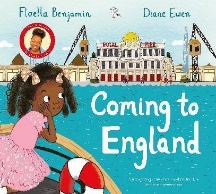 24.6.24Early Bird Week‘One Hit’WondersTheme: Being safe!Bullying Subject: ValuesLed by: SV & School CouncilTo include:Values, FBVBehaviour Focus:Attendance and punctualityYears 4,5,6 KT  Gypsy, Roma and Traveller History Month (01.06-30.06)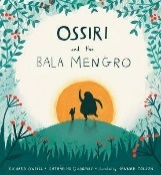 FBV: Tolerance / Individual liberty / Mutual Respect / Rule of Law / DemocracyLH - Years 1,2,3Year 1 Assembly& Celebration Assembly1.7.24GrimeTheme: Being safe!ScenariosSubject: Values Led by: SV & School CouncilTo include:Values, FBVBehaviour Focus:Communal AreasYears 1,2,3 – KTFounding of the NHS (05.07)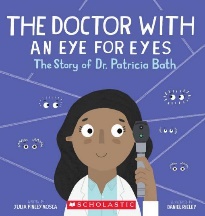 FBV: Tolerance / Individual liberty / Mutual RespectLH - Years 4,5,6ECadets Assembly – Staying Safe – JL/JA8.7.24PsychedelicTheme: Value of the Month: Embracing ChangeSubject: Values   Led by: KRTo include:Values, FBVBehaviour Focus:Playtime BehaviourYears 4,5,6 KR  Malala Day (12.07)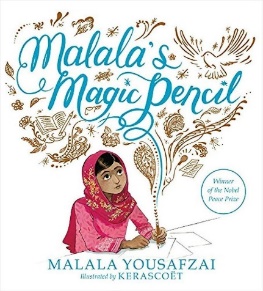 LH - Years 1,2,3Celebration and Attendance Assemblies KT15.7.24Y6 play to parentsTues, WedTheme: Olympic Games (26.07-11.08)Subject: PELed by: EB,RBTo include:Values, FBVBehaviour Focus:BehaviourYears 1,2,3 KT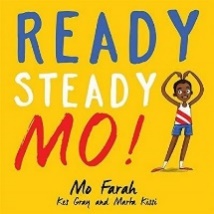 LH - Years 4,5,6End of year leaving assembly – Year 6 team